The Guide for the Care and Use of Laboratory Animals states the following information should be provided to identify animals for each cage: The source of the animalThe strain or stockName(s) of the responsible investigator(s)Pertinent dates (e.g. arrival date, birth date, surgical date, injection date, etc.)An ACCURATE IACUC protocol number (last 5 digits)All cage cards must be complete and legible.The Animal Resource Program (ARP) has a cage card template available for all lab animal users : https://www.research.psu.edu/arp/documents/breeding_cage_card_template.pdf The standard ARP cage card is below.  ARP will provide these preprinted upon request.Special husbandry items MUST be marked on cages. ARP will provide laminated cage cards to indicate these special cases. These laminated cage cards are placed in front of the animal cage card. ALL special husbandry cards should identify substances used, dates, times etc. Contact ARP (arp@psu.edu) for availability of special husbandry labels and any questions regarding the use of these laminated cage cards.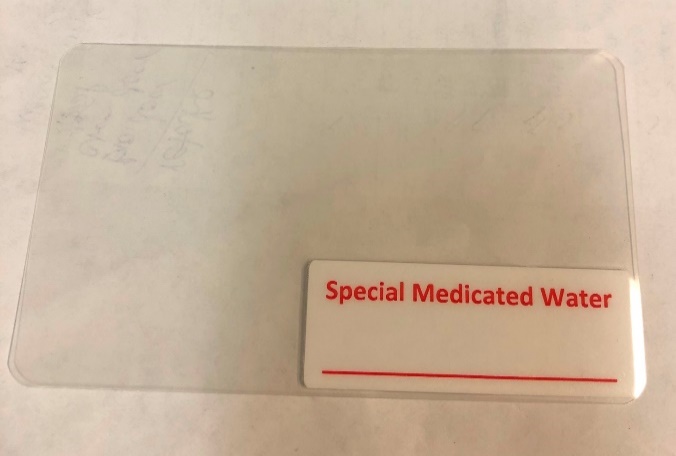 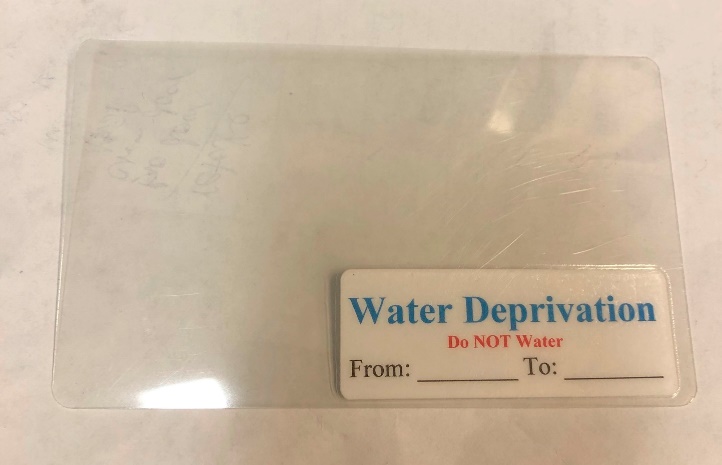 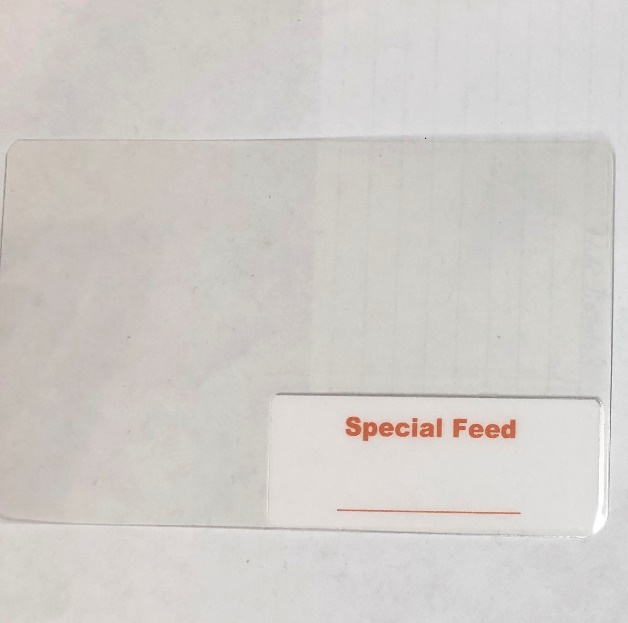 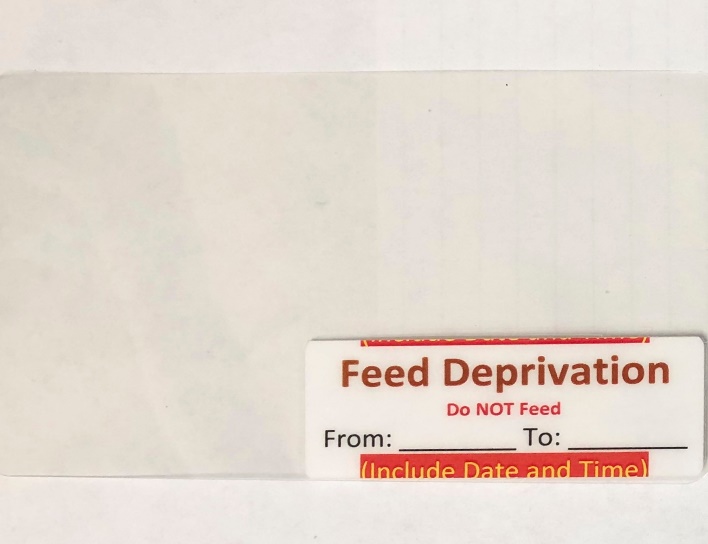 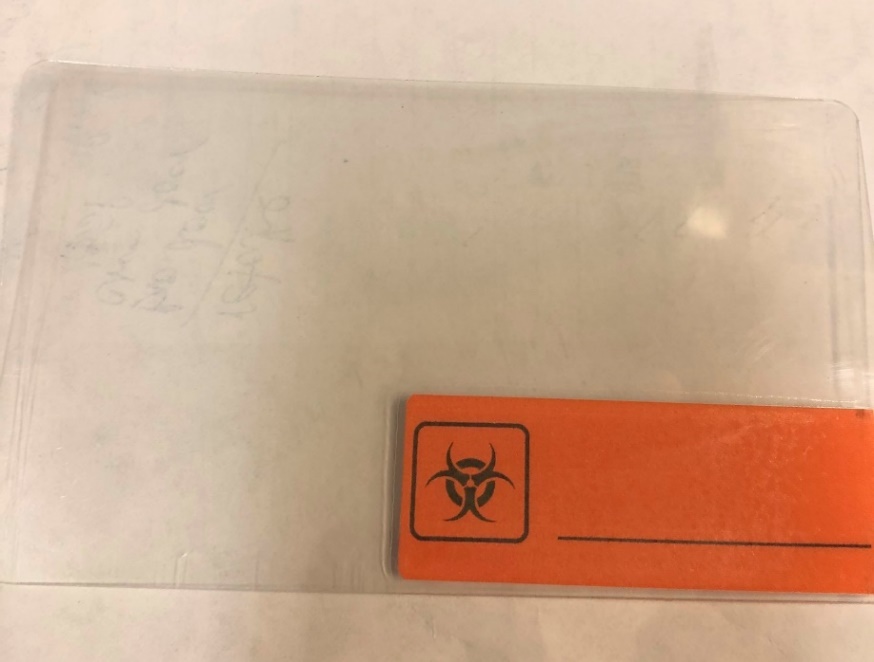 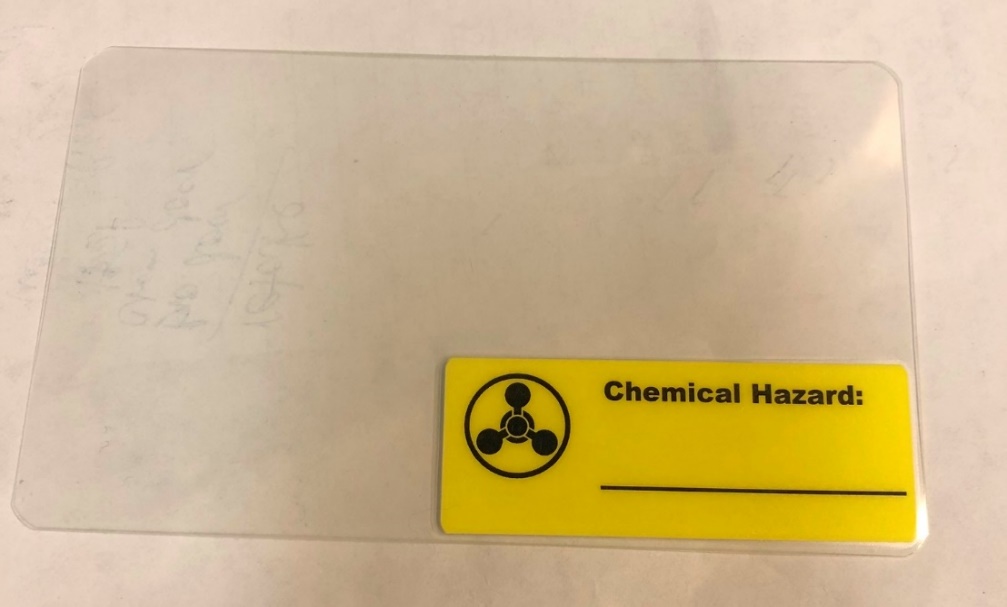 